CARRERA DE ROBOTS INSECTOS (Nivel Medio superior y Superior)Actualización: 30 de octubre, 2023I. SOBRE LA COMPETENCIA   El concurso consistirá en lograr que el robot insecto recorra una distancia de200 centímetros lineales  del carril del centro y 200 centímetros lineales en elcarril lateral externo en el menor tiempo posible. Se realizará una serie de eliminatorias, en cada una de ellas participaran como máxi mo dos robots. La cantidad de eliminatorias quedará definida por elnúmero de equipos participantes inscritos.  La parte frontal del robot es la que se tomará como punto de referencia para su colocación en la salida y para la llegada a la meta, todos los robots debeniniciar la competencia detrás de la línea de inicio marcada en la pista.  El final de cada eliminatoria se considera cuando al menos uno de los robots llegaran a la meta, pasando a la siguiente etapa.En la etapa de la final se determinarán los primeros tres lugares de acuerdo altiempo realizado por cada uno de los robot insectos de forma independiente. Los puntos no previstos en la convocatoria se resolverán por el comité organizador. II. SOBRE LOS CRITERIOS DE COMPETENCIA1. Los jueces para la competencia serán designados por el Comité Organizadory sus decisiones en torno a la competencia serán inapelables. 2. Los jueces serán los responsables de verificar que los robots cumplan lascaracterísticas necesarias que marca el presente reglamento y tendrán lafacultad de descalificar al robot que no las cumpla. 3. Los robots en cada eliminatoria y en la etapa de la final, se colocarán en lalínea de salida y el juez indicara el inicio de la carrera.  4. Podrá ser descalificado aquel robot que llegara a salirse de su carril, ya seaabandonándolo o invadiendo algún otro o que por sí mismo o por su sistemade control, interfiera de alguna forma en el funcionamiento de otro robotconcursante.5. Se dispondrá de un máxi mo de seis minutos por cada eliminatori a una vezdada la señal de salida para los robots por parte de los jueces, si ningún robotllegase a la línea de meta, el robot participante que recorra la mayor distanciacon respecto a la línea de salida será el ganador de esa eliminatoria. 6. En caso de mal funcionamiento de algún robot, antes de que el juez indiqueel inicio de la carrera, el participante deberá de expresarlo al juez para quese le otorgue un tiempo máxi mo de 1 minuto para realizar ajustes a su robot,esto podrá solicitarse como máxi mo en dos ocasiones por equipo competidor. 7. El equipo que no esté presente en su turno para realizar la carrera de surobot, pierde su oportunidad de participación, sin opción de reposición de lamisma.  III. SOBRE EL SISTEMA DE CALIFICACIÓN 1. De acuerdo al número de participantes inscritos se realizara las carreras enparejas  y la descalificación será de forma directa.2. Para el caso de que existan  número impar de  competidores, el participanteque quede solo en el sorteo antes del inicio de la competencia pasara deforma directa a la siguiente ronda.  3. Los últimos 4 participantes de la competencia serán los finalistas quedisputarán por el primero, segundo y tercer lugar de la categoría acreditandolos menores tiempos del recorrido en la competencia. IV. SOBRE LAS CARACTERÍSTICAS DE LOS ROBOTS INSECTOS  1. Podrán participar robots insectos autónomos que su sistema de movimientosimule el desplazamiento de un insecto con sus patas (no se permitiránruedas, orugas u otro tipo de avance por deslizamiento o salt os). 2. No podrán participar robots insectos que vuelen. 3. Los robots participantes deberán ser autónomos en cuanto a su sistema decontrol y de alimentación (no se permite cables conectados a fuentes dealimentación a distancia).  4. Las dimensiones máxi mas del robot serán de 20 cm de largo por 20 cm de ancho, sin haber restricciones en cuanto a altura.5. Los robot contaran con un sistema de inicio con un retardo de 5 segundosdespués del juez lo indique. V. SOBRE LAS CARACTERÍSTICAS DE LA PISTA  1. El ancho de cada carril de la pista es de 30 cm. 2. La pista contiene 4 carriles que podrán presentar diferencias o imperfecciones en su altura de hasta 0.5 cm. 3. El largo de la pista es 218 cm. 4. Los carriles de la pista estarán separados por paredes de madera de 10 cm de alto. Ejemplo: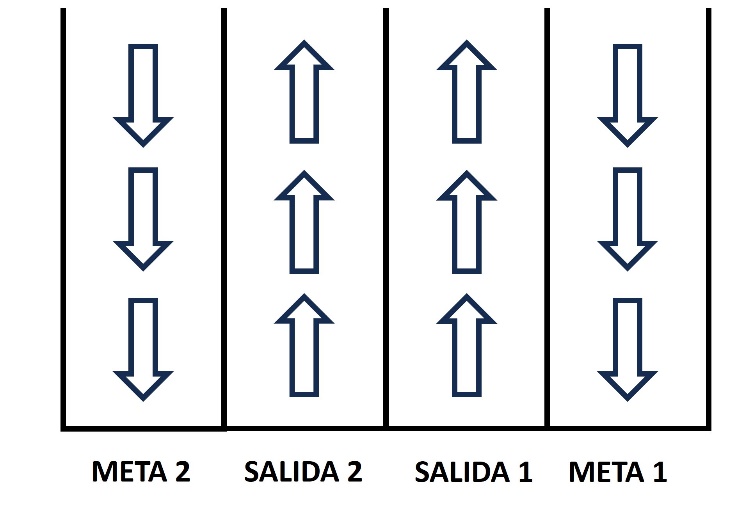 VI. Premiación  1. Se reconocerá al primero, segundo y tercer lugar de la competencia con premios en efectivo equivalentes a los montos de $4,000.00, $3,000.00 y$2,000.00 respectivamente.2. Se entregará CONSTANCIA DE GANADOR a los robots y los participantesdel equipo que ocupen el primero, segundo y tercer lugar.  3. Se entregará CONSTANCIA DE PARTICIPACIÓN a todo participante de lacompetencia. Todos los certificados serán enviados en forma electrónica,utilizando los nombres y correos electrónicos dados en el registro del roboten internet. El comité no se responsabiliza de los nombres o correoselectrónicos mal escritos en el momento del registro en línea. VII. Disposiciones FinalesHacemos una atenta invitación a todos los participantes a conducirse en un marcode respeto durante el encuentro. Sin embargo, si un competidor realiza algunaacción (verbal o físi ca) que atente contra la integridad de la organización delencuentro o de los jueces u otros participantes, podrá ser penalizado con la pérdidade su turno de participación en la competencia. Los nombres asignados a los equipos y robots participantes no deberán serofensivos, palabras con doble sentido ofensivo y/o discriminatorio, o utilizar términos o palabras altisonantes.